AP Calculus AB						Name__________________________________Lesson 6-4 FTC, Part 1 Learning Check (with review)	Date _________________________________	NO CALCULATOR1.	If, then 								_________(A)  		(B)  		(C)  		(D)  2.	, then 								_________	(A)  		(B)  		(C)  		(D)  3.	TRUE OR FALSE.  Let .  If , then is positive. 			_________ Justify your answer.													OVER 4.	At , the linearization of is						_________	(A)  		(B)  		(C)  	(D)  		(E)  5.													_________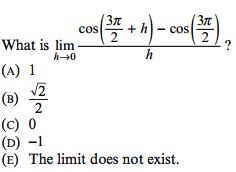 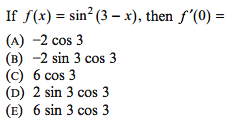 6.													_________